1.   ОБЩИЕ ПОЛОЖЕНИЯ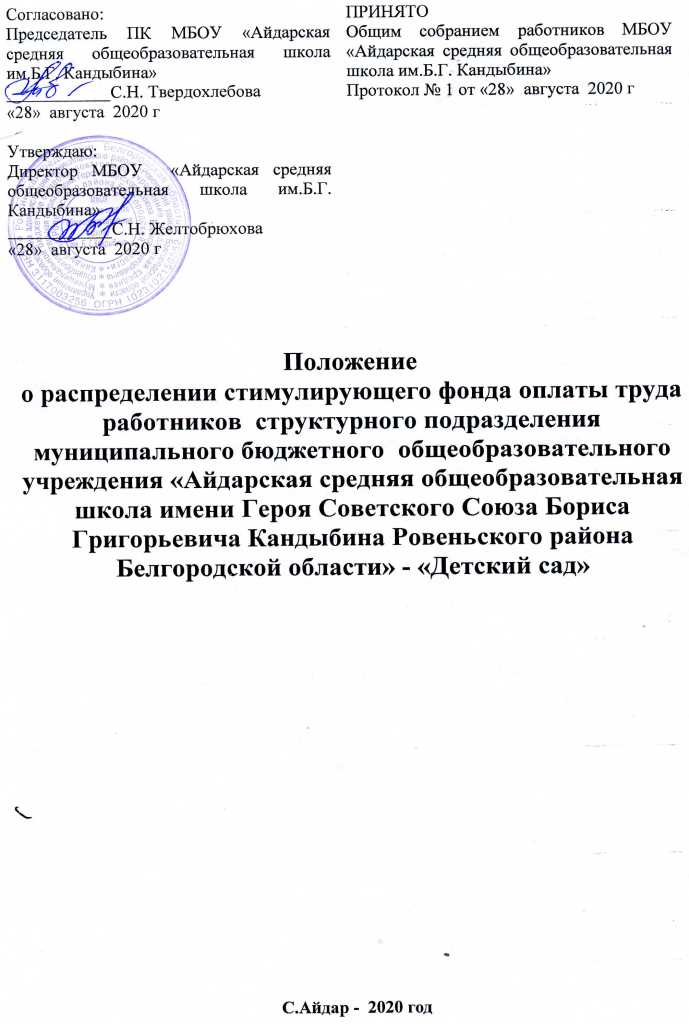 1.1.   Настоящее положение регламентирует порядок распределения стимулирующего фонда оплаты труда работникам структурного подразделения «Детский сад» (далее - Учреждение).1.2.  Настоящее Положение разработано в соответствии со  статьей 8 Федерального закона от 29 декабря 2012 года № 273-ФЗ «Об образовании в Российской Федерации», Постановлением правительства Белгородской области от 07 апреля 2014 года № 134-пп (с изменениями на 07 октября 2019 года)  «Об утверждении методики формирования системы оплаты труда и стимулирования работников дошкольных образовательных организаций, дошкольных групп в образовательных организациях, обеспечивающих государственные гарантии реализации прав на получение общедоступного и бесплатного дошкольного образования» и Уставом Учреждения, в целях улучшения качества образовательных услуг и установления особенностей оплаты труда работникам Учреждения.1.3.  Стимулирующая часть фонда оплаты труда направлена на усиление материальной заинтересованности работников Учреждения в повышении качества образовательного и воспитательного процесса, развитие творческой активности и инициативы, мотивацию работников в области инновационной деятельности, современных образовательных технологий.1.4.  Размеры и виды стимулирующих выплат, устанавливаются в соответствии с настоящим Положением и выплачиваются за счет средств, выделяемых из бюджета Белгородской области, бюджета муниципального района «Ровеньский район» Белгородской области.1.5. Выплаты стимулирующего характера устанавливаются приказом руководителя  Учреждения на основании протокола комиссии по распределению стимулирующей части фонда оплаты труда (далее – комиссия),  исходя из критериев, определенных Учреждением. 1.6. Выплаты стимулирующего характера устанавливаются в пределах стимулирующего фонда оплаты труда.2.  ПОРЯДОК УСТАНОВЛЕНИЯ ВЫПЛАТ СТИМУЛИРУЮЩЕГО ХАРАКТЕРА2.1.  Система стимулирующих выплат работникам  Учреждения включает в себя поощрительные выплаты по результатам труда (премии) в соответствии с показателями эффективности деятельности и оценки труда работников Учреждения (Приложение № 1).Стимулирующие надбавки работникам Учреждения по результатам деятельности выплачиваются из доли стимулирующей части ФОТ Учреждения, направляемой для этой цели. Стимулирующие надбавки являются формой поощрения работника за результативность и высокое качество труда.2.2.  Стимулирующие надбавки устанавливаются 2 раза в год на 1 сентября и 1 января по основной должности работника.Для вновь принятых работников стимулирующая часть по результатам труда определяется по итогам работы за отработанный месяц, но при наличии нераспределенного стимулирующего фонда оплаты труда (экономии по фонду стимулирования на дату рассмотрения оценки вновь принятых работников). 2.3. Установление условий премирования, не связанных с результативностью труда не допускается2.4. Для распределения поощрительных выплат по результатам труда создается комиссия.  Комиссия формируется один раз в два года. Сроки формирования комиссии  до 10 сентября.Комиссия состоит из представителей органов Самоуправления Учреждения:-   Общего собрания работников Учреждения-   Профсоюзного комитета Учреждения. Представители с правом решающего голоса избираются в комиссию открытым голосованием на Общем собрании работников Учреждения, по равной квоте количества человек от каждого из перечисленных органов самоуправления Учреждения. В состав комиссии Учреждения входит заведующий Учреждением.  Членом комиссии Учреждения можно быть не более двух сроков подряд. При очередном формировании комиссии Учреждения его состав обновляется не менее чем на 1/3 членов. К компетенции комиссии относится:-   разработка критериев и показателей эффективности деятельности и оценки труда работников, лежащие в основе определения размера стимулирующих надбавок, порядка их расчета и выплаты в соответствии с настоящим Положением;-   распределение выплат стимулирующей части фонда оплаты труда работникам Учреждения.2.5. Выплата стимулирующего характера заместителю директора (размер) определяется приказом  Учреждения в соответствии  с Постановлением правительства Белгородской области от 7 апреля 2014 года № 134-пп (с изменениями на 07 октября 2019 года) «Об утверждении методики формирования системы оплаты труда и стимулирования работников дошкольных образовательных организаций, дошкольных групп в образовательных организациях, обеспечивающих государственные гарантии реализации прав на получение общедоступного и бесплатного дошкольного образования».3. ПОРЯДОК УСТАНОВЛЕНИЯ ВЫПЛАТ СТИМУЛИРУЮЩЕГО ХАРАКТЕРА ПО РЕЗУЛЬТАТАМ ДЕЯТЕЛЬНОСТИ3.1.  Порядок распределения выплат стимулирующего характера.3.1.1.  Выплаты стимулирующей части фонда оплаты труда работникам Учреждения устанавливаются на основании проведенных результатов мониторинга профессиональной деятельности  работника по итогам отчетного периода. Основанием для оценки результативности и качества профессиональной деятельности работников служит «Оценочный лист», который заполняется работником самостоятельно и содержит самооценку его труда. Работники передают в комиссию оценочные листы.3.1.2. Комиссия проводит объективную внешнюю оценку результативности и качества профессиональной деятельности работника, в соответствии с критериями, разработанными комиссией. Результаты оформляются в баллах за каждый показатель результативности сотрудника за отчетный период. 3.1.3.   «Оценочный лист», завершающийся итоговым баллом (сумма баллов) доводится для ознакомления сотрудникам ДОУ. 3.1.4.   На основании представленного «бального списка», определяется «стоимость» 1 балла, для чего сумму средств стимулирующей части нужно разделить на общее количество баллов, которое набрали работники. 3.1.5.  Затем утверждается расчет персональной выплаты работнику, путем умножения «стоимости»  одного балла на количество баллов, которое набрал работник. 3.2. Результаты работы комиссии оформляются протоколами. Протоколы хранятся администрацией учреждения. Решения комиссии принимаются на основе открытого голосования путем подсчета простого большинства голосов.    3.3. Окончательный расчет баллов и стоимость одного балла  по состоянию на 1 сентября и 1 января предлагается для ознакомления сотрудникам Учреждения.4.  ПОРЯДОК ЛИШЕНИЯ (УМЕНЬШЕНИЯ) СТИМУЛИРУЮЩИХ ВЫПЛАТ4.1.  Работник Учреждения может быть лишен  стимулирующих выплат, либо размер выплаты снижен:-   за нарушение Устава Учреждения;-   за нарушение Правил внутреннего трудового распорядка Учреждения;-   за нарушение должностных инструкций, инструкций по охране жизни и здоровья воспитанников, инструкций по охране труда;-   за нарушение трудовой и исполнительской дисциплины;-   за нарушение корпоративной этики.4.2.   Решение о лишении и уменьшении выплат стимулирующего характера устанавливается приказом заведующего на основании решения комиссии.5.  ЗАКЛЮЧИТЕЛЬНЫЕ ПОЛОЖЕНИЯ5.1. Настоящее Положение разработано на основе и в соответствии с Уставом Учреждения и не должно противоречить ему.5.2. В случае расхождения пунктов настоящего Положения и Устава применяются соответствующие положения Устава.5.3. Настоящее Положение вступает в силу с момента его принятия Общим  собранием  работников и утверждения заведующим Учреждения.Приложение № 1Показатели эффективности деятельности и оценки труда работников УчрежденияСокращенные обозначения, применяемые в показателях:ДОО - дошкольная образовательная организация,ФГОС ДО - федеральный государственный образовательный стандарт дошкольного образования,ОВЗ - ограниченные возможности здоровья,АПО - актуальный педагогический опыт,ГКП - группа кратковременного пребывания,ИП - индивидуальный предприниматель,ЧДОО - частные дошкольные образовательные организации,ЗОЖ - здоровый образ жизни,ПМПК - психолого-медико-педагогическая комиссия.Первая квалификационная группа «Педагогическийперсонал» (воспитатель, старший воспитатель, инструкторпо физической культуре, музыкальный руководитель,учитель-логопед, учитель-дефектолог, педагог-психолог,социальный педагог, педагог дополнительного образования, тьютор)Таблица 1 Вторая квалификационная группа «Учебно-вспомогательный и медицинский персонал» (старшая медицинская сестра,  медицинская сестра, медицинская сестра по массажу, врач, инструктор по лечебной физкультуре, помощник воспитателя, младший воспитатель, секретарь учебной части, бухгалтер и т.д.)Третья квалификационная группа  «Обслуживающий персонал»    (подсобный рабочий, дворник, рабочий по комплексному обслуживанию зданий и сооружений, кастелянша, шеф-повар, повар, заведующий складом (кладовщик), швея, кастелянша, рабочий по ремонту и стирке белья, вахтёр, уборщик служебных помещений, сторож, оператор, газовой котельной, грузчик, водитель, делопроизводитель и т.д.)Четвертая квалификационная группа «Административно-управленческий персонал» (АУП) (заведующий, заместитель директора структурного подразделения «Детский сад», заведующий хозяйством, заместитель заведующего по административно-хозяйственной работе  (части) (далее – заместитель заведующего по АХР (АХЧ), главный бухгалтер)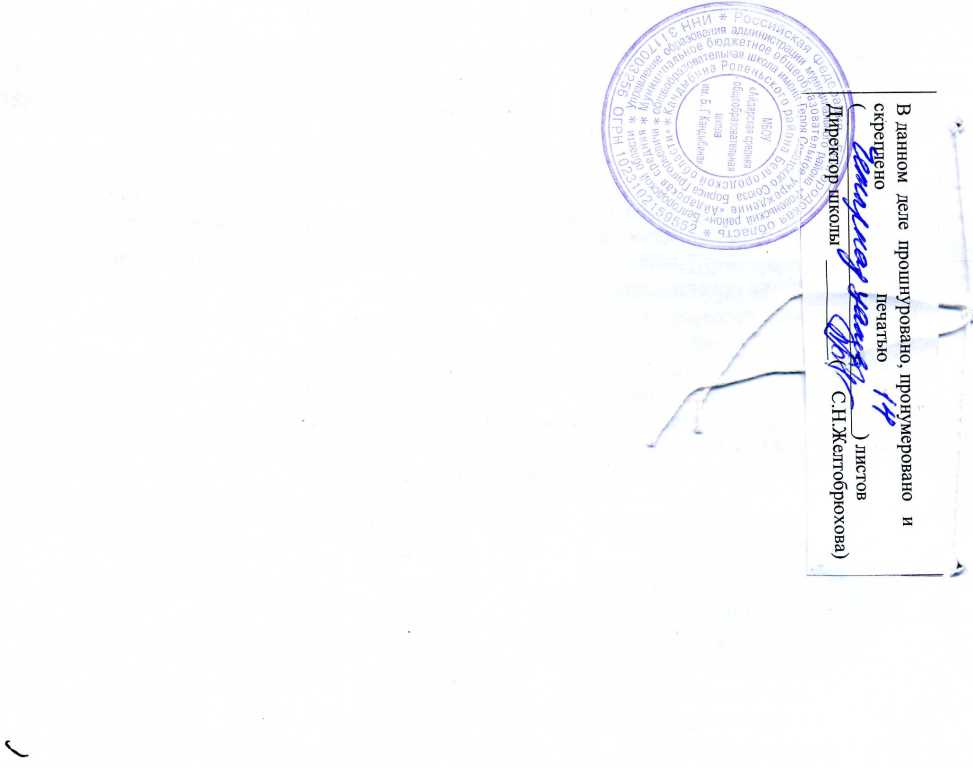 № п/пПоказателиДолжностьПримечаниеКоличество балловI. Общие показателиI. Общие показателиI. Общие показателиI. Общие показателиI. Общие показатели1.1.Создание развивающей предметно-пространственной среды в соответствии с ФГОС ДО, реализуемыми образовательными программамивсе, относящиеся к педагогическому персоналуСвыше 70% - 3 баллаСвыше 80% - 5 баллов1.2.Качественное и своевременное выполнение мероприятий годового плана работы ДОО, ведение установленной документациивсе, относящиеся к педагогическому персоналуВедение документации без замечаний, своевременное выполнение плана работы -5 баллов1.3.Уровень удовлетворенности родителей воспитанников качеством образовательной услугивсе, относящиеся к педагогическому персоналурезультаты мониторинга (анкетирования, социологического опроса), наличие позитивных отзывов; баллы не выставляются при наличии обоснованной жалобы0-5 баллов1.4.Руководство районным (территориальным) методическим объединениемвсе, относящиеся к педагогическому персоналу5 баллов1.5.Участие в инновационной деятельностивсе, относящиеся к педагогическому персоналуучастие в федеральной экспериментальной или региональной инновационной площадке5 баллов1.6.Наличие собственных авторских технологий, программ, обобщенного АПОвсе, относящиеся к педагогическому персоналудифференцированно(муниципальный, региональный, федеральный уровень); разработанные в межаттестационный период – 5 летМун. уровень – 5 балловРег. уровень –10 балловФед. уровень -15 баллов(не более 30 баллов)1.7.Презентация собственного АПО в открытых формахвсе, относящиеся к педагогическому персоналупубличное выступление (мастер класс, конференция, средства массововй информации и др.)По уровню ДОУ – 3 баллаМун. уровень –5 балловНа рег. уровне – 10 баллов(не более 45 баллов)1.8.Участие в разработке и реализации проектов по направлениям профессиональной деятельностивсе, относящиеся к педагогическому персоналудифференцированно(федеральный, региональный, муниципальный, уровень, уровень ДОУ)По уровню ДОУ – 3 балла Мун. уровень – 5 балловНа рег. уровне –10 балловНа фед. уровне –15 баллов(не более 30 баллов)1.9.Профессиональная экспертная деятельность на уровне ДОО, муниципальном, областном уровневсе, относящиеся к педагогическому персоналучлен комиссий по аттестации педагогов, ПМПК, ПМПк ДОО, жюри конкурсов, творческих, рабочих группПо уровню ДОУ – 3 балла Мун. уровень – 5 балловНа рег. уровне –10 баллов(не более 30 баллов)1.10.Наличие звания победителя регионального конкурса «Детский сад года»все, относящиеся к педагогическому персоналу10 баллов1.11.Наличие звания победителя «Воспитатель года»все, относящиеся к педагогическому персоналуДифференцированно (федеральный (в том числе звание призер, лауреат), Региональный, муниципальный уровеньЛауреат:По уровню Мун. уровень – 1 баллНа рег. уровне – 3 баллаФед уровень -5 балловПризер:Мун. уровень – 3 баллаНа рег. уровне –5 баллаФед уровень -10 балловПобедитель:Мун. уровень – 10 балловНа рег. уровне –15 балловФед уровень -20 баллов1.12.Внедрение современных форм сотрудничества с семьями воспитанниковвсе, относящиеся к педагогическому персоналуорганизация участия родителей в реализации образовательной программы, утренниках и праздниках, экскурсиях, культурных мероприятиях, проектной деятельности; организация семейных клубов, арт-студий и др.0-10 баллов1.13.Качественная работа по дошкольному образованию, развитию неорганизованных детейвсе, относящиеся к педагогическому персоналуработа в ГКП, Центрах игровой поддержки, лекотеках и др.10 баллов1.14.Предоставление методической, психолого-педагогической, диагностической и консультационной помощи родителям, которые обеспечивают получение детьми раннего и дошкольного возраста дошкольного образования в форме семейного образованиявсе, относящиеся к педагогическому персоналуработа в консультационных Центрах, охват семей10 баллов1.15.Активное участие в общественно значимой деятельностивсе, относящиеся к педагогическому персоналувзаимозаменяемость в связи с производственной необходимостью, участие в утренниках, культурно-образовательных, общественных мероприятиях, эффективная работа с семьями воспитанников и др., др.)5 баллов1.16.Наличие высшего педагогического образования все, относящиеся к педагогическому персоналу10 баллов1.17.Обеспечение информационной открытости деятельности ДООвсе, относящиеся к педагогическому персоналуподбор материалов для размещения на сайте ДОО и (или) его обновление0-10 баллов1.18Качественное ведение регионального информационного ресурса по учету детей на зачисление в ДООвсе, относящиеся к педагогическому персоналусоответствие страницы ДОО единым функциональным требованиям, рекомендациям регионального  и муниципального органов управления в сфере образования, своевременная корректировка данных о воспитанниках, ДОО, педагогах и т.д.0-5 баллаII. Специфические показателиII. Специфические показателиII. Специфические показателиII. Специфические показателиII. Специфические показатели2.1.Соответствие образовательных программ дошкольного образования, реализуемых в ДОО, требованиям ФГОС, региональным приоритетам развития дошкольного образованиястарший воспитательСвыше 70% - 5 балловСвыше 80% - 10 баллов2.2.Оснащенность ДОО учебно-методическим материалом в соответствии с ФГОС ДО, реализуемыми образовательными программамистарший воспитательСвыше 70% - 5 балловСвыше 80% - 10 баллов2.3.Создание в ДОО условий для получения детьми с ОВЗ дошкольного образования по адаптированным программам дошкольного образованиястарший воспитателькачественная организация деятельности ПМПк ДОО, разработка и сопровождение реализации адаптированным образовательных программам5 баллов2.4.Высокий уровень методической работы по повышению квалификации педагогов ДООстарший воспитатель100%-выполнение плана повышения квалификации, организация участия педагогов в обучающих мероприятиях (вебинары, авторские семинары и т.д.)5 баллов2.5.Эффективность деятельности по организации аттестации педагогов ДООстарший воспитательповышение доли педагогов, аттестованных на квалификационные категории;сопровождение педагогов в межаттестационный период, содействие в подборе и размещении на ЭМОУ аттестационных материалов5 баллов2.6.Высокая результативность участия ДОО, собственного участия в конкурсах на получение грантов, профессиональных конкурсах, проводимых при поддержке федеральных, региональных, муниципальных органов управления в сфере образованиястарший воспитательзвание победителя, призера, лауреата5 баллов2.7.Организация и обеспечение качества дополнительных образовательных услуг (за исключением платных), оказываемых сторонними организациями в рамках сетевого взаимодействиястарший воспитательорганизация дополнительного образования с участием учреждений дополнительного образования, спортивных школ, учреждений культуры и др.5 баллов2.8.Обеспечение развития государственно-частного партнерствастарший воспитательорганизация работы ГКП с реализацией образовательной программы для детей, получающих услугу по присмотру и уходу в негосударственном секторе;методическая, организационная поддержка ЧДОУ, ИП в рамках совместного плана работы (договора)5 баллов2.9.Качественное обеспечение взаимодействия с научными, учебными и социальными институтамистарший воспитательреализация совместных планов работы5 баллов2.10.Качественная реализация образовательной программы в различных видах детской деятельности, в процессе режимных моментовВоспитатель, тьюторорганизованная и самостоятельная деятельность детей, прогулка и т.д.0-10 баллов2.11.Высокий уровень функционирования (посещаемости ДОО детьми)воспитательне менее 80 процентов для групп дошкольного возраста (от 4 до 7 лет), не менее 70 процентов - для групп раннего и младшего дошкольного возраста(от 1 до 4 лет)5 баллов2.12.Эффективность работы по снижению заболеваемости воспитанниковвоспитатель, тьютор, инструктор по физической культурепоказатель «Пропущено 1 ребенком дней по болезни в год» не превышает средний показатель по ДОО и средний районный показатель5 баллов2.13.Осуществление воспитательно-образовательного процесса в группах раннего возраста (для детей в возрасте до 3-х лет)воспитатель групп раннего возраста5 баллов2.14.Высокая результативность работы с детьми раннего и дошкольного возраста в адаптационный периодвоспитатели, педагог-психологпо результатам мониторинга адаптации детей к ДОО (группе), в т.ч. при переводе из другой ДОО (группы)10 баллов2.15.Высокая результативность коррекционной работы с детьми, имеющими ОВЗ, детьми-инвалидамивоспитатели групп компенсирующей, комбинированной и оздоровительной направленности, учитель-логопед, (дефектолог), инструктор по физической культуре, педагог-психолог, тьюторна основании заключений (выводов) ПМПк ДОО, ПМПК, медицинских организаций10 баллов2.16.Безопасная организация жизнедеятельности воспитанников (отсутствие травматизма воспитанников)воспитатель, педагог-психолог,учитель-логопед (дефектолог), социальный педагог, музыкальный руководитель, инструктор по физической культуре, педагог дополнительного образования, тьютордифференцировано, с учетом временной продолжительности непосредственной работы с детьми в течение дня (максимальное количество баллов – воспитатель, минимальное – педагог-психолог, социальный педагог, учитель-логопед (дефектолог)Воспитатель 0-10 балловмузыкальный руководитель, инструктор по физической культуре, педагог дополнительного образования 0-5 балловпедагог-психолог, социальный педагог, учитель-логопед (дефектолог) 0-3 балла2.17.Выявление творческих способностей детей, их сопровождение в ДОО в соответствии с разработанной программой (планом) сопровождениямузыкальный руководитель, педагог дополнительного образования, воспитатель, педагог-психолог, социальный педагог10 баллов2.18.Высокая результативность участия в конкурсах на получение грантов, профессиональных конкурсах, проводимых при поддержке федеральных, региональных, муниципальных органов управления в сфере образованиявоспитатель, тьютор, педагог-психолог,учитель-логопед (дефектолог), социальный педагог, музыкальный руководитель, инструктор по физической культуре, педагог дополнительного образованиязвание победителя, призера, лауреатаПобедитель -5 балловПризер- 3 баллаЛауреат – 1 балл2.19Результативность подготовки и участия детей в детских конкурсах, проводимых при поддержке федеральных, региональных, муниципальных органов управления в сфере образованиявоспитатель, тьютор, педагог-психолог,учитель-логопед (дефектолог), социальный педагог, музыкальный руководитель, инструктор по физической культуре, педагог дополнительного образованиязвание победителя, призера, лауреатаПобедитель -5 балловПризер- 3 баллаЛауреат – 1 балл2.20.Содействие в формировании и поддержании благоприятного микроклимата в коллективе ДООпедагог-психолог, социальный педагогпо результатам исследования психологического микроклимата в коллективе ДОО 2 раза в год5 баллов2.21.Консультационное сопровождение других ДОО, не имеющих специалистов в штатных расписанияхпедагог-психолог, учитель-логопед (дефектолог)реализация совместных планов работы5 баллов2.22.Эффективность работы по привлечению работников ДОО к ЗОЖ, занятиям спортоминструктор по физкультуре организация спартакиад, Дней здоровья, спортивных и оздоровительных секций для работников ДОО 0- 10 баллов2.23.Работа с детьми в особых условиях, требующих усиленных трудозатратвоспитатель, тьютор, инструктор по физкультуре, музыкальный руководительработа с разновозрастной группой10 баллов2.24.Реализация адаптированных образовательных программ в группах компенсирующей и оздоровительной направленностивоспитатель группы общеразвивающей, комбинированной направленностина период длительного отсутствия основного воспитателя группы компенсирующей и оздоровительной направленности (отпуск, больничный лист и др.)5 баллов 2.25.Качественное  использование различных альтернативных способов коммуникации с учетом нозологии ребенка-инвалида, ребенка с ОВЗ, осуществлении (при необходимости)  синхронного переводатьюторНаличие знаний основ нозологии ребенка-инвалида, ребенка с ОВЗ (обучение на семинарах, вебинарах, курсах ПК) и эффективное использование их в работе5 баллов2.26.Высокий уровень посещаемости сопровождаемого ребенка-инвалида или ребенка с ОВЗтьюторНе менее 60 процентов для групп дошкольного возраста (от 4 до 7 лет), не менее 50 процентов для групп раннего и младшего дошкольного возраста (от 1 до 4 лет)5 баллов№ п/пПоказателиДолжностьПримечание	Количество балловI. Общие показатели	I. Общие показатели	I. Общие показатели	I. Общие показатели	I. Общие показатели	1.1.Ведение установленной документации в соответствии с номенклатурой делвсе, кроме помощника воспитателя и младшего воспитателяВедение документации без замечаний -10 баллов1.2.Использование в работе компьютерных программ, электронных продуктоввсе, кроме помощника воспитателя и младшего воспитателя0- 10 баллов1.3.Активное участие в общественно значимой деятельностивсе, относящиеся к учебно-вспомогательному персоналувзаимозаменяемость в связи с производственной необходимостью, участие в утренниках, субботниках, косметическом ремонте, и др.0- 15 баллов1.4.Наличие высшего профессионального образованияучебно-вспомогательный и медицинский персоналза исключением должностей, по которым высшее образование учтено в базовом окладе15 балловII. Специфические показателиII. Специфические показателиII. Специфические показателиII. Специфические показателиII. Специфические показатели2.1.Качественное осуществление воспитательных функцийпомощник воспитателя, младший воспитатель10 баллов2.2.Качественная организация режимных процессов в группах раннего возраста (для детей в возрасте до 3-х лет)помощник воспитателя,младший воспитатель0- 15 баллов2.3.Высокий уровень функционирования (посещаемости ДОО детьми)старшая медсестра, медсестра, врач, помощник воспитателя, младший воспитательне менее 80 процентов для групп дошкольного возраста (от 4 до 7 лет), не менее 70 процентов –для групп раннего и младшего дошкольного возраста (от 1 до 4 лет)20 баллов25 баллов2.4.Эффективность работы по снижению заболеваемости воспитанниковстаршая медсестра, медсестра, врач, помощник воспитателя, младший воспитательпоказатель "пропущено 1 ребенком дней по болезни в год" не превышает средний показатель по ДОО и средний городской (районный) показатель15 баллов2.5.Результативность работы по профилактике инфекционных заболеванийстаршая медсестра, медсестра, врачотсутствие предписаний, замечаний органов Роспотребнадзора, неудовлетворительных результатов лабораторных исследований20 баллов2.6.Качественная работа по обеспечению санитарного состояния групповых и иных помещений ДООстаршая медсестра, медсестра, помощник воспитателя, младший воспитатель, врачотсутствие замечаний по результатам контроля, надзорных мероприятий, участников образовательного процесса10 баллов2.7.Качественная организация питания и выполнение норм питаниястаршая медицинская сестра, медицинская сестране менее 90 и не более 100 процентов в соответствии с СанПиН при отсутствии серьезных замечаний по результатам контроля, надзорных мероприятий, обоснованных жалоб участников образовательных отношений15 баллов2.8.Качественная оздоровительная работа с детьми с ОВЗ, детьми-инвалидамистаршая медицинская сестра, медицинская сестра, врач, медицинская сестра по массажу, инструктор по лечебной физкультуре.помощник воспитателя, младший воспитательна основании заключений (выводов) ПМПк ДОО, ПМПК, медицинских организаций 0- 15 баллов2.9.Обеспечение диетического питания детей в соответствии с медицинскими рекомендациямистаршая медсестра, медсестра10 баллов2.10.Эффективность работы по привлечению работников ДОО к ЗОЖ, занятиям спортоминструктор по лечебной физкультуре, старшая медицинская сестра, медицинская сестра, врач, медицинская сестра по массажуорганизация Дней здоровья, оздоровительных секций, групп для работников ДОО0-10 баллов2.11.Эффективная работа по организации бухгалтерского учета, начисления заработной платы, учету товарно-материальных ценностей, своевременной сверке с материально ответственными лицамибухгалтерВедение документации без замечаний -5 баллов2.12.Результативность работы с централизованной бухгалтерией управления образования, финансовыми органами муниципального района (округа); своевременное представление документов в бухгалтерию УОбухгалтерВедение документации без замечаний -5 баллов2.13.Активное участие в разработке плана финансово-хозяйственной деятельности ДООбухгалтер5 баллов2.14.Качественная организация помощи детям-инвалидам и детям с ОВЗ  соблюдением режима дняассистент (помощник)Отсутствие обоснованных жалоб родителей (законных представителей) на качество оказываемой помощи5 баллов2.15.Создание безопасных условий пребывания и эффективное взаимодействие с  медицинским работником в оказании первой помощи при угрожающих жизни состоянияхассистент (помощникОтсутствие травм5 баллов2.16.Качественное использование различных альтернативных способов коммуникации с учетом нозологии ребенка-инвалида, ребенка с ОВЗ, осуществление (при необходимости) синхронного переводаассистент (помощникНаличие знаний основ нозологии ребенка-инвалида, ребенка с ОВЗ (обучение на семинарах, вебинарах, курсах ПК) и эффективное использование  их в работе5 баллов2.17.Качественное оказание помощи ребенку-инвалиду и ребенку с ОВЗ в использовании технических средств реабилитации (изделий)ассистент (помощникНаличие знаний по устройству, функционированию, навыков по эксплуатации и обслуживанию средств реабилитации (изделий) и эффективное использование  их в работе5 баллов2.18.Высокий уровень посещаемости сопровождаемых детей-инвалидов и детей с ОВЗассистент (помощникНе менее 60 процентов для групп дошкольного возраста (от 4 до 7 лет), не менее 50 процентов –для групп раннего и младшего дошкольного возраста (от 1 до 4 лет)5 баллов№ п/пПоказателиДолжностьПримечаниеКоличество балловI. Общие показателиI. Общие показателиI. Общие показателиI. Общие показателиI. Общие показатели1.1.Активное участие в общественно значимой деятельностивсе, относящиеся к обслуживающему персоналу(взаимозаменяемость в связи с производственной необходимостью, участие в субботниках, косметическом ремонте, и др., а также в мероприятиях, повышающих имидж ДОО) 0- 10 баллов1.2.Обеспечение сохранности оборудования, инструментов, содержание имущества в надлежащем состояниивсе, относящиеся к обслуживающему персоналу0-15 баллов1.3.Отсутствие предписаний, замечаний контролирующих надзорных органоввсе, относящиеся к обслуживающему персоналу0-10 баллов1.4.За сложность и напряженность работывсе, относящиеся к обслуживающему персоналу(в соответствии с положением ДОО) 0-10 балловII. Специфические показателиII. Специфические показателиII. Специфические показателиII. Специфические показателиII. Специфические показатели2.1.Качественное выполнение функций шеф-повараповарВыполнение функций без замечаний- 10 баллов2.2.Качественная организация питания детейповар, шеф-поваротсутствие серьезных замечаний по результатам контроля, надзорных мероприятий, обоснованных жалоб участников образовательных отношений 10 баллов2.3.Наличие квалификационного разрядаповар, шеф-повар10 баллов2.4.Обеспечение диетического питания детей повар, шеф-повар10 баллов2.5.Качественное содержание пищеблокаподсобный рабочийотсутствие серьезных замечаний по результатам контроля, надзорных мероприятий0-15 баллов2.6.Выполнение погрузочно-разгрузочных работподсобный рабочий, заведующий складом (кладовщик), кастелянша, иные должности обслуживающего персонала при выполнении данной функции0-20 баллов2.7.Качественное ведение установленной документации, в т.ч. складского учетазаведующий складом (кладовщик), повар (при отсутствии заведующего складом (кладовщика)при отсутствии серьезных замечаний по результатам контроля, расхождений остатков на складе данным складской книги10 баллов2.8.Соблюдение сроков реализации продуктов, условий их хранениязаведующий складом (кладовщик), повар (при отсутствии заведующего складом (кладовщика)0-15 баллов2.9.Оперативность выполнения заявок сотрудников, своевременность смены постельного белья в группах в соответствии с графикомкастелянша, рабочий по ремонту и стирке белья0-20 баллов2.10.Качественное содержание территории ДООдворник, рабочий по комплексному обслуживанию зданий и сооружений0-25 баллов2.11.Обеспечение температурного режима в ДОО в соответствии с СанПиНоператор электрического или газового оборудованияпри отсутствии обоснованных жалоб0-20 баллов2.12.За профессионализм в зависимости от наличия открытых категорий, выполнение работ по техническому обслуживанию и ремонту автомобиляводитель0-20 баллов2.13.Оперативность и качественное выполнение заявок сотрудниковрабочий по комплексному обслуживанию зданий и сооружений0-15 баллов2.14.Своевременный контроль учета входящей документации и сроков ее исполненияделопроизводительВедение документации без замечаний 0- 15 баллов2.15.Обеспечение информационной открытости деятельности ДООделопроизводительподбор материалов для размещения на сайте ДОО и (или) его обновление0-10 баллов2.16.Качественное ведение личных дел сотрудников, воспитанников, архиваделопроизводительВедение документации без замечаний 0- 15 баллов2.17.Качественное ведение регионального информационного ресурса по учету детей на зачисление в ДООделопроизводительсоответствие страницы ДОО единым функциональным требованиям, рекомендациям регионального и муниципального органов управления в сфере образования, своевременная корректировка данных о воспитанниках, ДОО, педагогах и т.д.10 баллов2.18.Отсутствие ЧП на рабочем месте, обеспечение сохранности имущества, зданий, территории ДООсторож, вахтер0-15 баллов№ п/пПоказателиДолжностьПримечаниеКоличество балловI. Общие показателиI. Общие показателиI. Общие показателиI. Общие показателиI. Общие показатели1.1.Осуществление финансово-хозяйственной самостоятельности в управлении ДООвсе, относящиеся к АУП10 баллов1.2.Эффективное расходование бюджетных средств в соответствии с утвержденным планом финансово-хозяйственной деятельностивсе, относящиеся к АУПпри отсутствии серьезных замечаний по результатам контроля, надзорных мероприятий, обоснованных жалоб0-15 баллов1.3.Эффективное привлечение и расходование внебюджетных средств в соответствии с утвержденным планом финансово-хозяйственной деятельностивсе, относящиеся к АУПпри отсутствии серьезных замечаний по результатам контроля, надзорных мероприятий, обоснованных жалоб0-5 баллов1.4.Использование в управлении ДОО компьютерных программ, электронных продуктоввсе, относящиеся к АУП0-10 баллов1.5.Соблюдение прав участников образовательного процессавсе, относящиеся к АУПотсутствие обоснованных жалоб0-5 баллов1.6.Активное участие в общественно значимой деятельностивсе, относящиеся к АУПвзаимозаменяемость в связи с производственной необходимостью, участие в субботниках, косметическом ремонте и др.0-15 баллов1.7.Качественное выполнение дополнительных функций завхоза, кладовщика, медсестры, старшего воспитателя и др.все, относящиеся к АУПдля малокомплектных ДОО (1 - 3 группы)0-15 баллов1.8.Высшее образованиевсе, относящиеся к АУП0-10 балловII. Специфические показателиII. Специфические показателиII. Специфические показателиII. Специфические показателиII. Специфические показатели2.1.Создание развивающей предметно-пространственной среды, материально-технических условий в ДОО в соответствии с ФГОС ДОзаведующий, заместитель директора, заместитель заведующего по АХР (АХЧ)0-10 баллов2.2.Создание в ДОО архитектурных, кадровых условий для получения детьми с ОВЗ дошкольного образования по адаптированным программам дошкольного образованиязаведующий, заместитель директора, заместитель заведующего по АХР (АХЧ)5 баллов2.3.Соответствие деятельности ДОО, условий реализации образовательной программы требованиям законодательства в сфере образования, СанПиН и пожарной безопасностизаведующий, заместитель директора, заместитель заведующего по АХР (АХЧ)отсутствие серьезных или множественных замечаний, предписаний надзорных органов в сфере образования, пожарного надзора, Роспотребнадзора, технадзора, энергоаудита и др.5 баллов2.4.Обеспечение соответствия территории, здания, помещений, оборудования ДОО требованиям безопасности, педагогической целесообразности, эстетическим нормамзаведующий, заместитель директора, заместитель заведующего по АХР (АХЧ)при отсутствии случаев травматизма воспитанников по причине несоответствующего нормам безопасности состояния территории, здания, помещений, оборудования ДОО5 баллов2.5.Обеспечение реализации требований охраны труда в ДООзаведующий, заместитель директора, заместитель заведующего по АХР (АХЧ)отсутствие случаев производственного травматизма, предписаний инспекции по охране труда, своевременная аттестация рабочих мест, проведение мероприятий по улучшению условий охраны труда5 баллов2.6.Укомплектованность ДОО кадрамиЗаведующий, заместитель директораотсутствие вакансий, стабильность кадрового состава5 баллов2.7.Качественный состав педагогических кадровЗаведующий, заместитель директораобразовательный и квалификационный ценз, повышение квалификации0-10 баллов2.8.Численность воспитанников на 1 работника (в т.ч. на 1 педагога)Заведующий, заместитель директорасоответствие нормативам, установленным региональными и муниципальными планами мероприятий0-5 баллов2.9.Обеспечение государственно-общественного характера управления ДООЗаведующий, заместитель директораналичие действующих коллегиальных органов управления0-5 баллов2.10.Применение методов проектного управления ДООЗаведующий, заместитель директорареализация проектов по управленческой деятельности5 баллов2.11.Обеспечение информационной открытости деятельности ДООЗаведующий, заместитель директораподбор содержания и (или) обновление сайта ДОО0-10 баллов2.12.Обеспечение высокого уровня функционирования (посещаемости ДОО детьми)Заведующий, заместитель директоране менее 80 процентов для групп дошкольного возраста (от 4 до 7 лет), не менее 70 процентов - для групп раннего и младшего дошкольного возраста(от 1 до 4 лет)15 баллов2.13.Обеспечение эффективности работы по снижению заболеваемости воспитанниковЗаведующий, заместитель директораПоказатель "пропущено 1 ребенком дней по болезни в год" не превышает средний показатель по ДОО и средний городской (районный) показатель10 баллов2.14.Обеспечение выполнения натуральных норм питанияЗаведующий, заместитель директоране менее 90 и не более 100 процентов в соответствии с СанПиНпри отсутствии серьезных замечаний по результатам контроля, надзорных мероприятий, обоснованных жалоб участников образовательных отношений10 баллов2.15.Оснащенность ДОО учебно-методическим материалом в соответствии с ФГОС ДО и реализуемыми образовательными программамиЗаведующий, заместитель директора0-15 баллов2.16.Результативность деятельности ДОО в инновационном режимеЗаведующий, заместитель директораучастие ДОО в федеральной экспериментальной или региональной инновационной площадке10 баллов2.17.Высокая результативность участия ДОО, собственного участия в конкурсах на получение грантов, профессиональных конкурсах, проводимых при поддержке федеральных, региональных, муниципальных органов управления в сфере образованияЗаведующий, заместитель директоразвание победителя, призера, лауреатаПобедитель -10 балловПризер- 5 балловЛауреат – 3 балла2.18.Наличие звания победителя регионального конкурса "Детский сад года"заведующий, заместитель директора, заместитель заведующего по АХР (АХЧ), заведующий хозяйством10 баллов2.19.Активное участие ДОО во внешних общепедагогических мероприятияхЗаведующий, заместитель директораприем делегаций, конференции, семинары на базе ДОО0-10 баллов2.20.Презентация направлений деятельности ДОО на различных уровняхЗаведующий, заместитель директорапубличные выступления заведующего0-10 баллов2.21.Организация и обеспечение качества дополнительных образовательных и оздоровительных услуг (за исключением платных), оказываемых сторонними организациями в рамках сетевого взаимодействияЗаведующий, заместитель директораорганизация дополнительного образования с участием учреждений дополнительного образования, спортивными школами, учреждениями культуры и др.10 баллов2.22.Организация альтернативных форм предоставления дошкольного образованияЗаведующий, заместитель директораорганизация работы ГКП, семейных групп и др.0-5 баллов2.23.Обеспечение методической, психолого-педагогической, диагностической и консультационной помощи родителям, обеспечивающим получение детьми раннего и дошкольного возраста дошкольного образования в форме семейного образованияЗаведующий, заместитель директораохват семей, получающих помощь в консультационном Центре0-10 баллов2.24.Обеспечение развития государственно-частного партнерстваЗаведующий, заместитель директораорганизация работы ГКП с реализацией образовательной программы для детей, получающих услугу по присмотру и уходу в негосударственном секторе;методическая, организационная поддержка ЧДОУ, ИП в рамках совместного плана работы (договора)0-5 баллов2.25.Удовлетворенность родителей качеством предоставления услуг дошкольного образования, присмотра и уходаЗаведующий, заместитель директорапо результатам анкетирования 2 раза в год0-15 баллов2.26.Профессиональная экспертная деятельность на муниципальном, региональном уровнеЗаведующий, заместитель директораЧлен комиссий по аттестации педагогов, ПМПК, жюри конкурсов, творческих, рабочих групп5 баллов2.27.Качественное ведение регионального информационного ресурса по учету детей на зачисление в ДООЗаведующий, заместитель директораличное выполнение данной функции;соответствие страницы ДОО единым функциональным требованиям, рекомендациям регионального  и муниципального органов управления в сфере образования, своевременная корректировка данных о воспитанниках, ДОО, педагогах и т.д.5 баллов2.28.Высокое качество проведения ремонтных работ в ДООзаведующий, заместитель директора, заместитель заведующего по АХР (АХЧ) (завхоз)0-5 баллов2.29.Результативность работы по энергосбережениюзаведующий, заместитель директора, заместитель заведующего по АХР (АХЧ)0-5 баллов2.30.Целесообразное использование внутренних резервов для устранения перебоев в работе систем жизнеобеспечения ДООзаместитель заведующего по АХР (АХЧ)0-5 баллов2.31.Обеспечение условий для бесперебойной эксплуатации технологического оборудования ДООзаместитель заведующего по АХР (АХЧ)0-5 баллов2.32.Обеспечение соблюдения охранного режима в ДООзаместитель заведующего по АХР (АХЧ)0-5 баллов2.33.Обеспечение температурного режима в ДОО в соответствии с СанПиНзаместитель заведующего по АХР (АХЧ)при отсутствии обоснованных жалоб5 баллов2.34.Качественная организация бухучета и отчетности в соответствии с требованиями законодательства, взаимодействия с фискальными органамиглавный бухгалтер0-5 баллов2.35.Отсутствие предписаний со стороны контролирующих органовглавный бухгалтер0-5 баллов2.36.Качественное аналитическое сопровождение по всем направлениям экономической деятельности ДООглавный бухгалтер0-5 баллов